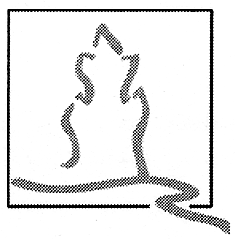 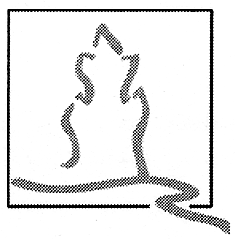 Protokoll  der  78 . Vorstandssitzung Sitzungsnummer: 2 /2022	               Sitzungsdatum   :  22. März 2022Sitzungsbeginn  : 19.00 UhrSitzungsende      : 20.15 Uhr		                                                                                                                Sitzungsort         : Kleiner GemeinschaftsraumAnwesende         : Lucia Falk, Rotraut Mägebier, Klaus Edzards, Doris Grünbein, Bernd Messerschmidt, Theo Hölper, Achim Ernst, Monika Schäfer-KlörsEntschuldigt:  /Tagesordnung: Genehmigung des Protokolls der 77. Vorstandsitzung und Bericht über AusgeführtesEntwicklung der FFT-HausaufgabenhilfeJahreshauptversammlung 2022Jahresausflug am 11.6.22Stammtisch am 29.April 2022Termin nächste VorstandssitzungVerschiedenesZu Punkt :1. Das Protokoll wird genehmigt.2.  Seit 19. März 22 findet in den Räumen des FFT in der Usagasse eine Hausaufgabenhilfe für Grundschulkinder aus der Altstadt statt – jeweils samstags von 15 bis 17 Uhr. Von unserer Seite sind Gabriele Moeser, Rotraut Mägebier und Bettina Contag als Helferinnen eingebunden. Beim ersten Treffen war ein Schüler anwesend. Der Schlüssel für die Räumlichkeiten befindet sich bei Frau Contag. Auf Vorschlag des FFT wird AP als Kooperationspartner auf den Flyern und Plakaten des Fünffingertreffs mit aufgeführt. Der Vorstand stimmt dem zu. Klaus wird unser Logo zu diesem Zwecke dem FFT zuleiten.3. Die Jahreshauptversammlung soll wie geplant am 3.Mai 2022 im Seniorenbegegnungszentrum stattfinden. Falls sich Corona bedingt Änderungen ergeben sollten, muss man die Mitglieder kurzfristig in Kenntnis setzen. Die Tagesordnung wird von Lucia Falk aufgestellt. Gemeinsam mit Klaus Edzards werden die Einladungen in der 13.KW per Mail oder per Post auf den Weg gebracht. Joachim Siebert soll als Ehrenmitglied gewählt werden. Lucia Falk stellt im Namen des Vorstandes den entsprechenden Antrag. Joachim erhält eine extra Einladung wegen der Besonderheit der TO. Er erhält ein Blumengebinde. Die Vorstandsmitglieder, die in diesem Jahr aus eigenem Wunsch aus dem Vorstand ausscheiden, kommen überein, dass sie statt eines zugedachten Blumenstraußes lieber den Betrag für Geflüchtete aus der Ukraine spenden wollen.Wir werden ausschließlich Wasser (medium) zur Verfügung stellen. Klaus besorgt die Getränke. 4. Der Jahresausflug soll am 11. Mai 2022 wie geplant und von Rotraut Mägebier bereits vorbereitet durchgeführt werden. Ziel: Wetterpark Offenbach, Abfahrt 13.00 Uhr / 13.10 Uhr, nach Ankunft Führung durch den Park, anschließend Kaffeetrinken in einem kleinen Lokal in der Nähe, Rückkehr nach FB ca. 18.40 Uhr. Die Zahl der T/T ist auf 36 begrenzt. Letzter Anmeldetermin am 6.Mai, damit – falls nötig – bis zum 14.Mai die Unternehmung kostenfrei storniert werden kann. Die Einladungen gehen in der Woche nach Ostern an die Mitglieder.5.  Der Stammtisch soll am 29. April 2022 ab 19 Uhr im Weinhaus Röder stattfinden. 6. Der Termin für die konstituierende Sitzung des neuen Vorstandes wird nach der JHV vom neuen Vorsitzenden festgelegt.  7.Der Vorstand beschließt, dass Achim Ernst einen Beamer für den Verein kauft. Es ist an ein eher preiswertes Modell gedacht.Wir werden als AP nicht an der Selbsthilfemeile in Bad Nauheim teilnehmen. Klaus hat angeboten, unsere Flyer an seinem Stand vom Internationalen Zentrum mit auszulegen. Angelika Hofmann (Büroteam) erhält einen Chip zur Nutzung des Tiefgaragenplatzes.Die Anfrage der Lebenshilfe FB Fauerbach bezüglich einer kurzfristigen Unterstützung im hauswirtschaftlichen Bereich während eines krankheitsbedingten personellen Engpasses, wird abgelehnt, da von uns nicht leistbar. Lucia verweist auf FAB und Diakonisches Werk.Es werden Überlegungen angestellt, wie das Büroteam in nächster Zeit personell aufgestockt werden könnte.Friedberg, den 25.3.2022                                                                      Monika Schäfer-Klörs                                                                                                                                                   Schriftführerin